Додаток 1
до Порядку
(в редакції постанови Кабінету Міністрів України
від 23 червня 2021 р. N 681)ПОВІДОМЛЕННЯ
щодо виконання підготовчих робіт на об'єкті(додаток 1 із змінами, внесеними згідно з постановами
 Кабінету Міністрів України від 21.10.2015 р. N 879,
від 07.06.2017 р. N 404,
від 25.04.2018 р. N 327,
від 27.03.2019 р. N 367,
у редакції постанови Кабінету
 Міністрів України від 23.06.2021 р. N 681)__________________________________________________________________
(найменування органу, якому надсилається повідомлення)__________________________________________________________________
(найменування органу, якому надсилається повідомлення)__________________________________________________________________
(найменування органу, якому надсилається повідомлення)__________________________________________________________________
(найменування органу, якому надсилається повідомлення)__________________________________________________________________
(найменування органу, якому надсилається повідомлення)Дата підпису __.__.20__
(заповнюється замовником)Дата підпису __.__.20__
(заповнюється замовником)Дата підпису __.__.20__
(заповнюється замовником)Дата підпису __.__.20__
(заповнюється замовником)Вх. номер ________ від __.__.20__
(заповнюється органом державного архітектурно-будівельного контролю)Причина подачі повідомлення
(обрати необхідний варіант та вказати відомості)Причина подачі повідомлення
(обрати необхідний варіант та вказати відомості)Причина подачі повідомлення
(обрати необхідний варіант та вказати відомості)Причина подачі повідомлення
(обрати необхідний варіант та вказати відомості)Причина подачі повідомлення
(обрати необхідний варіант та вказати відомості)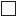 Первинна подачаПервинна подачаТехнічна помилкаТехнічна помилканомер повідомлення, до якого вносяться зміни: ________________________________________________________номер повідомлення, до якого вносяться зміни: ________________________________________________________Внесення змінВнесення змінномер повідомлення, до якого вносяться зміни: ________________________________________________________номер повідомлення, до якого вносяться зміни: ________________________________________________________Зміна даних у зареєстрованій декларації про
початок виконання підготовчих робітЗміна даних у зареєстрованій декларації про
початок виконання підготовчих робітномер декларації, до якої вносяться зміни: ________________________________________________________дата: __.__.____номер декларації, до якої вносяться зміни: ________________________________________________________дата: __.__.____Підстави внесення змін
(заповнюється лише у разі внесення змін)Підстави внесення змін
(заповнюється лише у разі внесення змін)Підстави внесення змін
(заповнюється лише у разі внесення змін)Підстави внесення змін
(заповнюється лише у разі внесення змін)право на будівництво передано іншому замовникуправо на будівництво передано іншому замовникуправо на будівництво передано іншому замовникузмінено осіб, відповідальних за проведення авторського і технічного наглядузмінено осіб, відповідальних за проведення авторського і технічного наглядузмінено осіб, відповідальних за проведення авторського і технічного наглядузмінено генерального підрядника чи підрядника (якщо будівельні роботи виконуються без залучення субпідрядників)змінено генерального підрядника чи підрядника (якщо будівельні роботи виконуються без залучення субпідрядників)змінено генерального підрядника чи підрядника (якщо будівельні роботи виконуються без залучення субпідрядників)зміна/присвоєння адреси об'єкта будівництвазміна/присвоєння адреси об'єкта будівництвазміна/присвоєння адреси об'єкта будівництвазміна інших відомостей про початок виконання підготовчих робітзміна інших відомостей про початок виконання підготовчих робітзміна інших відомостей про початок виконання підготовчих робітЗамовник
(включно з додатками на ____ аркушах, зазначається у випадку двох і
більше замовників, заповнюється щодо кожного окремо)Замовник
(включно з додатками на ____ аркушах, зазначається у випадку двох і
більше замовників, заповнюється щодо кожного окремо)Замовник
(включно з додатками на ____ аркушах, зазначається у випадку двох і
більше замовників, заповнюється щодо кожного окремо)Фізична особаФізична особаПрізвище________________________________________________________Власне ім'я________________________________________________________По батькові
(за наявності)________________________________________________________Реєстраційний номер облікової картки платника податків
(за наявності)________________________________________________________
(для осіб, які мають відмітку у паспорті про відмову від прийняття реєстраційного номера облікової картки платника податків, зазначаються серія і номер паспорта)Унікальний номер запису в Єдиному державному демографічному реєстрі (за наявності)________________________________________________________Документ, який посвідчує особу
(обрати один із списку та заповнити його реквізити)Документ, який посвідчує особу
(обрати один із списку та заповнити його реквізити)Документ, який посвідчує особу
(обрати один із списку та заповнити його реквізити)паспорт
громадянина
Українисерія (за наявності) _____ N _________________виданий: ________________________________________________
________________________________________________________
(орган, який видав паспорт)дата видачі: __.__.____посвідка на постійне або тимчасове проживанняN _________ від __.__.____свідоцтво про народженняN _________ від __.__.____паспортний документ іноземця або особи без громадянстваназва документа _________________________________________
________________________________________________________N _________ від __.__.____ Юридична особа Юридична особа Юридична особа Юридична особа Юридична особа Юридична особарезидент Українирезидент Українирезидент Українинайменуваннянайменування________________________________________________________код згідно з ЄДРПОУкод згідно з ЄДРПОУ________________________________________________________нерезидент Українинерезидент Українинерезидент Українинайменуваннянайменування________________________________________________________
(відповідно до реєстраційних документів)ідентифікаційний (реєстраційний, обліковий) номер (код) іноземної компанії у країні її реєстраціїідентифікаційний (реєстраційний, обліковий) номер (код) іноземної компанії у країні її реєстрації________________________________________________________Контактна інформація про замовникаКонтактна інформація про замовникаКонтактна інформація про замовникаКонтактна інформація про замовникаКонтактна інформація про замовникаКонтактна інформація про замовникаПоштова адресаПоштова адресаПоштова адресаПоштова адресаПоштова адреса________________________________________________________
________________________________________________________
________________________________________________________
________________________________________________________
(індекс, область, район, громада, населений пункт, вулиця, номер будинку, корпус, квартира)Адреса електронної
пошти (за бажанням)Адреса електронної
пошти (за бажанням)Адреса електронної
пошти (за бажанням)Адреса електронної
пошти (за бажанням)Адреса електронної
пошти (за бажанням)________________________________________________________ТелефонТелефонТелефонТелефонТелефон________________________________________________________Відомості про об'єкт будівництваВідомості про об'єкт будівництваВідомості про об'єкт будівництваВідомості про об'єкт будівництваВідомості про об'єкт будівництваВідомості про об'єкт будівництваНазва об'єкта будівництваНазва об'єкта будівництваНазва об'єкта будівництваНазва об'єкта будівництваНазва об'єкта будівництва________________________________________________________
________________________________________________________
________________________________________________________
(назва об'єкта будівництва вказується за проектною документацією та має відображати вид будівництва (нове будівництво, реконструкція, капітальний ремонт) та його місце розташування)Вид будівництваВид будівництваВид будівництваВид будівництваВид будівництва нове будівництво   реконструкція капітальний ремонтМісце розташування
(обрати необхідне)Місце розташування
(обрати необхідне)Місце розташування
(обрати необхідне)Місце розташування
(обрати необхідне)Місце розташування
(обрати необхідне) _____________________________________________________
________________________________________________________
(раніше присвоєна адреса, якщо об'єкт вже прийнято в експлуатацію в установленому порядку) _____________________________________________________
________________________________________________________
(згідно з повідомленням про початок виконання підготовчих робіт у разі нового будівництва) ____________________________________________________
________________________________________________________
(адреса об'єкта будівництва, присвоєна об'єкту нового будівництва під час реалізації експериментального проекту з присвоєння адрес об'єктам будівництва та об'єктам нерухомого майна)Наказ про присвоєння адресиНаказ про присвоєння адресиНаказ про присвоєння адресиНаказ про присвоєння адресиНаказ про присвоєння адресиN _________дата від __.__.____найменування органу, який його прийняв________________________________________________________
________________________________________________________
(зазначається згідно з містобудівними умовами та обмеженнями у разі, коли замовник отримав містобудівні умови та обмеження під час реалізації експериментального проекту з присвоєння адрес об'єктам будівництва та об'єктам нерухомого майна)Відомості щодо земельної ділянки
(включно з додатками на ____ аркушах, зазначається у випадку двох і більше земельних ділянок)Відомості щодо земельної ділянки
(включно з додатками на ____ аркушах, зазначається у випадку двох і більше земельних ділянок)Відомості щодо земельної ділянки
(включно з додатками на ____ аркушах, зазначається у випадку двох і більше земельних ділянок)Відомості щодо земельної ділянки
(включно з додатками на ____ аркушах, зазначається у випадку двох і більше земельних ділянок)Відомості щодо земельної ділянки
(включно з додатками на ____ аркушах, зазначається у випадку двох і більше земельних ділянок)Відомості щодо земельної ділянки
(включно з додатками на ____ аркушах, зазначається у випадку двох і більше земельних ділянок)Кадастровий номерКадастровий номерКадастровий номер____________:___:____:_________________:___:____:_____Документ, що посвідчує право на земельну ділянку
(заповнити реквізити з правовстановлюючого документа)Документ, що посвідчує право на земельну ділянку
(заповнити реквізити з правовстановлюючого документа)Документ, що посвідчує право на земельну ділянку
(заповнити реквізити з правовстановлюючого документа)серія _____ N ____________дата видачі ___.___._______назва документа: ______________________________________________
_____________________________________________________________
_____________________________________________________________виданий: _____________________________________________________
_____________________________________________________________
_____________________________________________________________
(орган, який видав документ)серія _____ N ____________дата видачі ___.___._______назва документа: ______________________________________________
_____________________________________________________________
_____________________________________________________________виданий: _____________________________________________________
_____________________________________________________________
_____________________________________________________________
(орган, який видав документ)Площа
(зазначається у гектарах)Площа
(зазначається у гектарах)Площа
(зазначається у гектарах)__________________________________________________________________________________________________________________________Цільове
призначенняЦільове
призначенняЦільове
призначеннякод ___.___
назва ________________________________________________________
_____________________________________________________________
_____________________________________________________________код ___.___
назва ________________________________________________________
_____________________________________________________________
_____________________________________________________________Відомості про виконання будівельних робітВідомості про виконання будівельних робітВідомості про виконання будівельних робітВідомості про виконання будівельних робітВідомості про виконання будівельних робітВідомості про виконання будівельних робітГосподарський метод будівництва
(зазначається у разі, коли замовник виконує будівельні роботи самостійно, без залучення підрядника)Господарський метод будівництва
(зазначається у разі, коли замовник виконує будівельні роботи самостійно, без залучення підрядника)Господарський метод будівництва
(зазначається у разі, коли замовник виконує будівельні роботи самостійно, без залучення підрядника)Господарський метод будівництва
(зазначається у разі, коли замовник виконує будівельні роботи самостійно, без залучення підрядника)Господарський метод будівництва
(зазначається у разі, коли замовник виконує будівельні роботи самостійно, без залучення підрядника)Підрядник
(генеральний підрядник - у разі коли будівельні роботи виконуються із залученням субпідрядників)Підрядник
(генеральний підрядник - у разі коли будівельні роботи виконуються із залученням субпідрядників)Підрядник
(генеральний підрядник - у разі коли будівельні роботи виконуються із залученням субпідрядників)Підрядник
(генеральний підрядник - у разі коли будівельні роботи виконуються із залученням субпідрядників)Підрядник
(генеральний підрядник - у разі коли будівельні роботи виконуються із залученням субпідрядників) Фізична особа Фізична особа Фізична особа Фізична особа Фізична особаПрізвищеПрізвищеПрізвище__________________________________________________________________________________________________________________________Власне ім'яВласне ім'яВласне ім'я__________________________________________________________________________________________________________________________По батькові
(за наявності)По батькові
(за наявності)По батькові
(за наявності)__________________________________________________________________________________________________________________________Реєстраційний номер облікової картки платника податків
(за наявності)Реєстраційний номер облікової картки платника податків
(за наявності)Реєстраційний номер облікової картки платника податків
(за наявності)_____________________________________________________________
(для осіб, які мають відмітку у паспорті про відмову від прийняття реєстраційного номера облікової картки платника податків, зазначаються серія і номер паспорта)_____________________________________________________________
(для осіб, які мають відмітку у паспорті про відмову від прийняття реєстраційного номера облікової картки платника податків, зазначаються серія і номер паспорта)Унікальний номер запису в Єдиному державному демографічному реєстрі (за наявності)Унікальний номер запису в Єдиному державному демографічному реєстрі (за наявності)Унікальний номер запису в Єдиному державному демографічному реєстрі (за наявності)__________________________________________________________________________________________________________________________Юридична особаЮридична особаЮридична особаЮридична особарезидент Українирезидент Українирезидент Українинайменуваннянайменування_________________________________________________________
_________________________________________________________код згідно з ЄДРПОУкод згідно з ЄДРПОУ_________________________________________________________нерезидент Українинерезидент Українинерезидент Українинайменуваннянайменування_________________________________________________________
_________________________________________________________
(відповідно до реєстраційних документів)ідентифікаційний (реєстраційний, обліковий) номер (код) іноземної компанії у країні її реєстраціїідентифікаційний (реєстраційний, обліковий) номер (код) іноземної компанії у країні її реєстрації_________________________________________________________Договір підрядуДоговір підрядуДоговір підрядуДоговір підрядуДоговір підрядуРеєстраційний номер договору в Реєстрі будівельної діяльності
(за наявності)Реєстраційний номер договору в Реєстрі будівельної діяльності
(за наявності)Реєстраційний номер договору в Реєстрі будівельної діяльності
(за наявності)Реєстраційний номер договору в Реєстрі будівельної діяльності
(за наявності)CD01:____-____-____-____Номер договоруНомер договоруНомер договоруНомер договору_________________________________________________________Дата договоруДата договоруДата договоруДата договору__.__.____Контактна інформація про підрядникаКонтактна інформація про підрядникаКонтактна інформація про підрядникаКонтактна інформація про підрядникаКонтактна інформація про підрядникаПоштова адресаПоштова адресаПоштова адреса____________________________________________________________
____________________________________________________________
____________________________________________________________
____________________________________________________________
(індекс, область, район, громада, населений пункт, вулиця, номер будинку, корпус, квартира)____________________________________________________________
____________________________________________________________
____________________________________________________________
____________________________________________________________
(індекс, область, район, громада, населений пункт, вулиця, номер будинку, корпус, квартира)Адреса електронної пошти (за бажанням)Адреса електронної пошти (за бажанням)Адреса електронної пошти (за бажанням)________________________________________________________________________________________________________________________ТелефонТелефонТелефон________________________________________________________________________________________________________________________Відповідальна особа підрядникаВідповідальна особа підрядникаВідповідальна особа підрядникаВідповідальна особа підрядникаВідповідальна особа підрядникаПосадаПосадаПосада________________________________________________________________________________________________________________________ПрізвищеПрізвищеПрізвище________________________________________________________________________________________________________________________Власне ім'яВласне ім'яВласне ім'я________________________________________________________________________________________________________________________По батькові
(за наявності)По батькові
(за наявності)По батькові
(за наявності)________________________________________________________________________________________________________________________Реєстраційний номер облікової картки платника податків
(за наявності)Реєстраційний номер облікової картки платника податків
(за наявності)Реєстраційний номер облікової картки платника податків
(за наявності)____________________________________________________________
(для осіб, які мають відмітку у паспорті про відмову від прийняття реєстраційного номера облікової картки платника податків, зазначаються серія і номер паспорта)____________________________________________________________
(для осіб, які мають відмітку у паспорті про відмову від прийняття реєстраційного номера облікової картки платника податків, зазначаються серія і номер паспорта)Документ про призначення відповідальної особи підрядникаДокумент про призначення відповідальної особи підрядникаДокумент про призначення відповідальної особи підрядникаДокумент про призначення відповідальної особи підрядникаДокумент про призначення відповідальної особи підрядникаНазва документаНазва документаНазва документа________________________________________________________________________________________________________________________Номер документаНомер документаНомер документа________________________________________________________________________________________________________________________Дата документаДата документаДата документа__.__.______.__.____Відомості про інженера-консультанта
(заповнюється у разі залучення)Відомості про інженера-консультанта
(заповнюється у разі залучення)Відомості про інженера-консультанта
(заповнюється у разі залучення)Відомості про інженера-консультанта
(заповнюється у разі залучення)Відомості про інженера-консультанта
(заповнюється у разі залучення)Інженер-консультант (будівництво)Інженер-консультант (будівництво)Інженер-консультант (будівництво)ПрізвищеПрізвищеПрізвище________________________________________________________________________________________________________________________Власне ім'яВласне ім'яВласне ім'я________________________________________________________________________________________________________________________По батькові
(за наявності)По батькові
(за наявності)По батькові
(за наявності)________________________________________________________________________________________________________________________СертифікатСертифікатСертифікатсерія ___ N ________серія ___ N ________ТелефонТелефонТелефон________________________________________________________________________________________________________________________Суб'єкт господарювання, що надає інженерно-консультаційні послугиСуб'єкт господарювання, що надає інженерно-консультаційні послугиСуб'єкт господарювання, що надає інженерно-консультаційні послугиСуб'єкт господарювання, що надає інженерно-консультаційні послугиСуб'єкт господарювання, що надає інженерно-консультаційні послугирезидент Українирезидент Українирезидент Українинайменування_____________________________________________________________
_________________________________________________________________________________________________________________________
____________________________________________________________код згідно з ЄДРПОУ________________________________________________________________________________________________________________________нерезидент Українинерезидент Українинерезидент Українинайменування_____________________________________________________________
____________________________________________________________
(відповідно до реєстраційних документів)_____________________________________________________________
____________________________________________________________
(відповідно до реєстраційних документів)ідентифікаційний (реєстраційний, обліковий) номер (код) іноземної компанії у країні
її реєстрації________________________________________________________________________________________________________________________ТелефонТелефон________________________________________________________________________________________________________________________Договір про надання інженерно-консультаційних послугДоговір про надання інженерно-консультаційних послугN ______від __.__.____N ______від __.__.____Відомості про авторський наглядВідомості про авторський наглядВідомості про авторський наглядВідомості про авторський наглядВідповідальна особа, яка здійснює авторський наглядВідповідальна особа, яка здійснює авторський наглядВідповідальна особа, яка здійснює авторський наглядВідповідальна особа, яка здійснює авторський наглядПосадаПосада________________________________________________________________________________________________________________________ПрізвищеПрізвище________________________________________________________________________________________________________________________Власне ім'яВласне ім'я________________________________________________________________________________________________________________________По батькові
(за наявності)По батькові
(за наявності)________________________________________________________________________________________________________________________Кваліфікаційний сертифікат
(за наявності)Кваліфікаційний сертифікат
(за наявності)серія ___ N ________серія ___ N ________ТелефонТелефон________________________________________________________________________________________________________________________Документ про призначення відповідальної особи, що здійснює авторський наглядДокумент про призначення відповідальної особи, що здійснює авторський наглядДокумент про призначення відповідальної особи, що здійснює авторський наглядДокумент про призначення відповідальної особи, що здійснює авторський наглядНазва документаНазва документа________________________________________________________________________________________________________________________Номер документаНомер документа________________________________________________________________________________________________________________________Дата документаДата документа__.__.______.__.____Відомості про технічний наглядВідомості про технічний наглядВідомості про технічний наглядВідомості про технічний наглядВідповідальна особа, яка здійснює технічний наглядВідповідальна особа, яка здійснює технічний наглядВідповідальна особа, яка здійснює технічний наглядВідповідальна особа, яка здійснює технічний наглядПрізвищеПрізвище________________________________________________________________________________________________________________________Власне ім'яВласне ім'я________________________________________________________________________________________________________________________По батькові
(за наявності)По батькові
(за наявності)________________________________________________________________________________________________________________________Кваліфікаційний сертифікатКваліфікаційний сертифікатсерія ___ N ________серія ___ N ________ТелефонТелефон________________________________________________________________________________________________________________________Документ про призначення відповідальної особи, що здійснює технічний наглядДокумент про призначення відповідальної особи, що здійснює технічний наглядДокумент про призначення відповідальної особи, що здійснює технічний наглядДокумент про призначення відповідальної особи, що здійснює технічний наглядНазва документаНазва документа________________________________________________________________________________________________________________________Номер документаНомер документа________________________________________________________________________________________________________________________Дата документаДата документа__.__.______.__.____Мені відомо, що за подання не в повному обсязі та недостовірних даних, зазначених у цьому повідомленні, та виконання підготовчих робіт з порушенням вимог, визначених проектом виконання робіт, державними будівельними нормами, стандартами і правилами, встановлена відповідальність відповідно до закону.Даю згоду на обробку моїх персональних даних.Метою такої обробки є забезпечення ведення Реєстру будівельної діяльності.Мені відомо, що за подання не в повному обсязі та недостовірних даних, зазначених у цьому повідомленні, та виконання підготовчих робіт з порушенням вимог, визначених проектом виконання робіт, державними будівельними нормами, стандартами і правилами, встановлена відповідальність відповідно до закону.Даю згоду на обробку моїх персональних даних.Метою такої обробки є забезпечення ведення Реєстру будівельної діяльності.Мені відомо, що за подання не в повному обсязі та недостовірних даних, зазначених у цьому повідомленні, та виконання підготовчих робіт з порушенням вимог, визначених проектом виконання робіт, державними будівельними нормами, стандартами і правилами, встановлена відповідальність відповідно до закону.Даю згоду на обробку моїх персональних даних.Метою такої обробки є забезпечення ведення Реєстру будівельної діяльності.Мені відомо, що за подання не в повному обсязі та недостовірних даних, зазначених у цьому повідомленні, та виконання підготовчих робіт з порушенням вимог, визначених проектом виконання робіт, державними будівельними нормами, стандартами і правилами, встановлена відповідальність відповідно до закону.Даю згоду на обробку моїх персональних даних.Метою такої обробки є забезпечення ведення Реєстру будівельної діяльності._____________________________________
(прізвище, ініціали замовника та
посада (для юридичних осіб)_____________________________________
(прізвище, ініціали замовника та
посада (для юридичних осіб)_____________________________________
(прізвище, ініціали замовника та
посада (для юридичних осіб)_____________________________________
(підпис, печатка (за наявності) на
кожній сторінці повідомлення)